Муниципальное бюджетное учреждение дополнительного образования «Детская школа искусств г.Шарыпово»______________________________________________________________________XII ЗОНАЛЬНЫЙ КОНКУРС СОЛЬНОЙ И АНСАМБЛЕВОЙ МУЗЫКИ«Союз прекрасный – музыка и дети»   г. Шарыпово 6 марта 2021 г.Номинация: солисты  «Аккордеон»Председатель жюри: Преподаватель Красноярского колледжа   искусств им. П.И.Иванова–Радкевича                     _________________    / Шахов Владимир Викторович /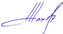 Муниципальное бюджетное учреждение дополнительного образования «Детская школа искусств г.Шарыпово»______________________________________________________________________XII ЗОНАЛЬНЫЙ КОНКУРС СОЛЬНОЙ И АНСАМБЛЕВОЙ МУЗЫКИ«Союз прекрасный – музыка и дети»   г. Шарыпово 6 марта 2021 г.номинация  «Инструментальные ансамбли» Председатель жюри: Преподаватель Красноярского колледжа   искусств им. П.И.Иванова – Радкевича                     _________________    /  Шахов Владимир Викторович /Муниципальное бюджетное учреждение дополнительного образования«Детская школа искусств г.Шарыпово»______________________________________________________________________XII ЗОНАЛЬНЫЙ КОНКУРС СОЛЬНОЙ И АНСАМБЛЕВОЙ МУЗЫКИ«Союз прекрасный – музыка и дети»   г. Шарыпово 6 марта 2021 г.Номинация: солисты  «Баян»                                     Председатель жюри: Преподаватель Красноярского колледжа           искусств им. П.И.Иванова – Радкевича                   _______________  / Шахов Владимир Викторович /.№п/пФ.И. участникаНаименование учреждения,преподавательБаллыПризовое местоМладшая возрастная категория до 10 летМладшая возрастная категория до 10 летМладшая возрастная категория до 10 летМладшая возрастная категория до 10 летМладшая возрастная категория до 10 лет1Боев Константин      2 классУжурская ДШИ             преподаватель: Данильченко Наталья Сергеевна21Лауреат II степени2Вавиленко Михаил ДМШ г.Боготол,                преподаватель: Олейник      Ирина Викторовна23Лауреат I степени3Егорова Ульяна3  классДШИ п.Балахта, преподаватель: Тузовская Ирина Александровна20Лауреат III степени4Погосян АртакДМШ г.Боготолпреподаватель: Олейник     Ирина Викторовна23Лауреат 1 степени5Сокольчик Михаил,3 классДШИ с.Тюхтет,преподаватель Козлов Николай Николаевич19ДипломантСредняя возрастная категория 11-13 летСредняя возрастная категория 11-13 летСредняя возрастная категория 11-13 летСредняя возрастная категория 11-13 летСредняя возрастная категория 11-13 лет6Вуткарев Роман 4 клДМШ г.Боготол,преподаватель: Олейник Ирина Викторовна23Лауреат I степени7Дворянчик ЕгорДШИ г.Бородино,преподаватель: Клюшниченко Евгения Павловна18участник8Живикина Полина 4 клДШИ г.Боготолапреп. Олейник Ирина Викторовна20Лауреат III степени9Зятьков СемёнДМШ г.Боготол,преподаватель: Олейник Ирина Викторовна22Лауреат II степени10Кусакин ИльяДМШ г.Боготол,преподаватель: Олейник Ирина Викторовна21Лауреат II степени11Романченко Владислав6 классДШИ г.Бородинопреподаватель:Клюшниченко Евгения Павловна19ДипломантСтаршая возрастная категория 14-16 летСтаршая возрастная категория 14-16 летСтаршая возрастная категория 14-16 летСтаршая возрастная категория 14-16 летСтаршая возрастная категория 14-16 лет12Зайцев Всеволод6 классДШИ п.Дубинино, преподаватель: Колноузов Владимир Александрович19Дипломант13Сердюков Данила4 классДМШ с.ХолмогорскоеПреподаватель: Полежаева Светлана Валентиновна20Лауреат III степени14Подземельный Юрий7 классДШИ с.Тюхтет,преподаватель Козлов Николай Николаевич21Лауреат II степени№п/пФ.И. участникаНаименование учреждения,преподавательБаллыПризовое место1Трио аккордеонистов «А ну-ка, парни»: Вуткарев Роман,  Зятьков Семен,  Кусакин Илья ДМШ г.Боготолапреподаватель:  Олейник Ирина Викторовна23Лауреат I степени2Квартет баянистов:Аржаков Арсений, Жуков Богдан,Козлов Дмитрий,Терский АрсенийДШИ пгт. Емельяново, преподаватель Брюханова Ольга Николаевна21Лауреат II степени3Ансамбль баянистов и аккордеонистов:Аржаков Арсений               Баранова ВероникаБронников Иван                  Терский АрсенийЖуков Богдан                      Петров РоманКозлов Дмитрий                  Швед Александр     Самохвалова Анастасия     Яцук ПолинаДШИ пгт. Емельяново, преподаватель Юан Лидия Петровна19Дипломант№п/пФ.И. участникаНаименование учреждения,преподавательБаллыПризовое местоМладшая возрастная категория до 10 летМладшая возрастная категория до 10 летМладшая возрастная категория до 10 летМладшая возрастная категория до 10 летМладшая возрастная категория до 10 лет1Алексеева Василиса,1 классДШИ пгт. Емельяново, преподаватель Юан Лидия Петровна18участник2Аникина Олеся2 классДМШ с.ХолмогорскоеПреподаватель: Суржикова Виктория Владимировна20Лауреат III степени3Вигель Евсей,2 классДШИ с.Большой Улуй,преподаватель Кудрицкий Евгений Владимирович21Лауреат II степени4Кошкина Екатерина,1 классДШИ пгт. Емельяново, преподаватель Брюханова Ольга Николаевна19Дипломант5Мгламян  Роман3 классДШИ г.Назарово,Преподаватель Антипенко Наталья Михайловна23Лауреат I степениСредняя возрастная категория 11-13 летСредняя возрастная категория 11-13 летСредняя возрастная категория 11-13 летСредняя возрастная категория 11-13 летСредняя возрастная категория 11-13 лет6Аржаков Арсений,5 классДШИ пгт. Емельяново, преподаватель Брюханова Ольга Николаевна20Лауреат III степени7Артемьев Руслан 3 классДШИ п.Дубинино, преподаватель: Антипенко Валерий Михайлович22Лауреат II степени8Дранишников  Михаил 3 классДШИ г.Назарово,Преподаватель Антипенко Наталья Михайловна23Лауреат I степени9Маркелов Захар3 классДШИ г.БоготолаПреподаватель: Исангулов Равиль Хусаинович22Лауреат II степени10Русалеев Илья5 классДШИ г.БоготолаПреподаватель: Исангулов Равиль Хусаинович22Лауреат II степени11Хнытиков Георгий5 классДШИ г.БоготолаПреподаватель: Исангулов Равиль Хусаинович21Лауреат II степени12Чухарев Тарас,4 классДШИ г.Шарыпово, преподаватель Касатонова Надежда Викторовна19ДипломантСтаршая возрастная категория 14-16 летСтаршая возрастная категория 14-16 летСтаршая возрастная категория 14-16 летСтаршая возрастная категория 14-16 летСтаршая возрастная категория 14-16 лет13Войцехович Таисия,6 классДШИ с.Большой Улуй,преподаватель Кудрицкий Евгений Владимирович18участник14Ковалев Игорь  5 класс  ДШИ г.Назарово,Преподаватель Антипенко Наталья Михайловна21Лауреат II степени15Рязанов Константин6 классДШИ г.БоготолаПреподаватель: Исангулов Равиль Хусаинович21Лауреат II степени16Титов Александр8 классДШИ г.БоготолаПреподаватель: Исангулов Равиль Хусаинович23Лауреат I степени